ΘΕΜΑ: «Πρόσκληση εκδήλωσης ενδιαφέροντος για κατάθεση οικονομικής προσφοράς σχετικά µε μετάβαση και επιστροφή μαθητών και εκπαιδευτικών από Πάργα  προς Θεσσαλονίκη και αντίστροφα». ΣΧΕΤ.: Υ.Α.129287/Γ2/10-11-2011 (ΦΕΚ 2769/τ.Β΄/02-12-2011) µε θέµα «Εκδρομές/Μετακινήσεις μαθητών Δηµοσίων και Ιδιωτικών σχολείων Δευτεροβάθμιας Εκπαίδευσης εντός και εκτός της χώρας».ΠΡΟΣΚΑΛΟΥΜΕΓραφεία Γενικού Τουρισμού µε ειδικό σήµα και άδεια λειτουργίας από τον ΕΟΤ σε ισχύ, να καταθέσουν στo Δέσκειο Γυμνάσιο Πάργας  σφραγισμένη προσφορά κατά το χρονικό διάστηµα από 28-01-2019 µέχρι  01-02-2019 και ώρα 11.00.Οι προσφορές µπορούν να υποβληθούν µε εξουσιοδοτημένο εκπρόσωπο ή ταχυδρομικά, αρκεί να διασφαλιστεί ότι θα έχουν παραληφθεί από το σχολείο µέχρι τη Παρασκευή, 01-02-2019 και ώρα 11.00. Για τη σύνταξη της προσφοράς αυτής σας ενημερώνουμε ότι θα πρέπει να περιλαμβάνονται τα παρακάτω στοιχεία: Διαδρομή	: Πάργα - Θεσσαλονίκη - Πάργα (οδικώς).Αριθµός µετακινούµενων	:  Τριάνταέξι (36) µαθητές και Τρείς (3) συνοδοί εκπαιδευτικοί Τρόπος µεταφοράς των µαθητών:  Με λεωφορείο.Χρονική διάρκεια µετακίνησης	: τρεις (3) ηµέρες από 21 Φεβρουαρίου έως 23 Φεβρουαρίου 2019.Το πρόγραμμα της εκδρομής έχει ως εξής:1η ημέρα: Πέμπτη, 21-02-2019 Ώρα 07.30: Αναχώρηση από Πάργα για Θεσσαλονίκη,          με ενδιάμεση στάση στο ύψος των Γρεβενών επί της Εγνατίας οδού.	»	  12.30: Άφιξη στη Θεσσαλονίκη, στο ξενοδοχείο.	»     14.00: Γεύμα στο κέντρο της Θεσσαλονίκης.       »     15.30: Περιήγηση στο Κέντρο της Πόλης: Λευκός Πύργος, Ροτόντα, Καμάρα, Αγία Σοφία, Πλατεία Αριστοτέλους.       »     18.30: Επιστροφή στο ξενοδοχείο.  	»     20.30-23.30: Δείπνο σε ταβέρνα και επιστροφή στο ξενοδοχείο.2η ημέρα: Παρασκευή, 22-02-2019Ώρα 08.00: Πρωινό στο ξενοδοχείο.  	»   09.00: Επίσκεψη στον Άγιο Δημήτριο, Κάστρα και στο Βυζαντινό μουσείο.       »    14.00:Επίσκεψη  στο εβραϊκό νεκροταφείο και μνημείο – Πανεπιστημιούπολη.	»    16.30: Επιστροφή στο ξενοδοχείο - Ανάπαυση	»	19.30: Κινηματογραφική προβολή στο Assos Odeon στην Πλατεία Αριστοτέλους. 	»    21.30:Φαγητό. 	»    23.00: Επιστροφή στο ξενοδοχείο.3η ημέρα:Σάββατο, 23-02-2019Ώρα 08.30: Πρωινό στο ξενοδοχείο.  	»    10.00: Επίσκεψη στο τεχνολογικό πάρκο     και παρακολούθηση    προβολής στο πλανητάριο «Noesis».   	»    12.30: Επίσκεψη στον Πολυχώρο Mediterannean-Cosmos. Γεύμα.                  	»    14.30: Αναχώρηση για Πάργα.  Στάση στο ύψος των Γρεβενών επί της Εγνατίας οδού.             	»    20.30: Άφιξη στην Πάργα.Παρακαλούµε κατά τη σύνταξη της προσφοράς να λάβετε υπόψη σας τα εξής: Η μετακίνηση των µαθητών να γίνει µε λεωφορείο που πληροί τις προδιαγραφές ασφαλούς μετακίνησης, βάσει της κείμενης σχετικής νοµοθεσίας.Το λεωφορείο να είναι στη διάθεση του σχολείου καθ’ όλη τη διάρκεια της εκδροµής. Να αναφέρεται στην προσφορά το όνομα του ξενοδοχείου, η κατηγορία και η ακριβής  τοποθεσία (σε κεντρική περιοχή, κατά προτίμηση 3* -  4*).Τα δωμάτια του ξενοδοχείου για τους μαθητές να είναι δίκλινα ή τρίκλινα και για τους συνοδούς εκπαιδευτικούς μονόκλινα.Στην τελική συνολική τιµή να συμπεριλαμβάνονται, ο Φ.Π.Α., η επιβάρυνση ανά µαθητή, ασφάλεια αστικής ευθύνης του διοργανωτή σύμφωνα με την κείμενη νομοθεσία και πρόσθετη ασφάλιση για την πληρωμή των εξόδων σε περίπτωση ατυχήματος ή ασθένειας μαθητών ή συνοδών εκπαιδευτικών.Με την προσφορά σας θα πρέπει να κατατεθεί υπεύθυνη δήλωση, ότι διαθέτετε ειδικό σήµα και άδεια λειτουργίας από τον ΕΟΤ σε ισχύ. Στην επιστροφή και ίσως και κατά την αναχώρηση το λεωφορείο θα πρέπει να μεταφέρει τους μαθητές από – προς Ανθούσα και Αγιά.Όσοι ενδιαφέρονται να λάβουν µέρος  µπορούν να υποβάλουν τις προσφορές τους, σύµφωνα µε τους παρακάτω τρόπους: α) προσωπικά ή µε εκπρόσωπο στο ενδιαφερόμενο σχολείο,β) µε συστημένη ταχυδρομική επιστολή που θα απευθύνεται στο ενδιαφερόμενο σχολείο. Οι εκπρόθεσμες προσφορές δε λαμβάνονται υπόψη και επιστρέφονται χωρίς να αποσφραγισθούν, έστω και αν η καθυστέρηση οφείλεται σε οποιαδήποτε αιτία του ταχυδρομείου, των διανοµέων, των µέσων συγκοινωνίας. Η επιλογή του Ταξιδιωτικού Γραφείου θα γίνει µε κριτήρια οικονοµικά και ποιοτικά από επιτροπή, που θα συσταθεί για το σκοπό αυτό. (Αξιολόγηση των προσφορών: 01-02-2019 και ώρα 11.30)Το Γραφείο που θα επιλεγεί θα ενημερωθεί µε τηλεφωνική επικοινωνία από τον Διευθυντή του Σχολείου αμέσως μετά την αξιολόγηση των προσφορών.Σε περίπτωση αθέτησης των ανωτέρω προϋποθέσεων, το σχολείο επιφυλάσσεται να αποφασίσει για τις περαιτέρω νόµιµες ενέργειες. Ο Διευθυντής του Σχολείου (Α.Α Ο υποδιευθυντής)                                                                                                                                    Παύλος Νάκας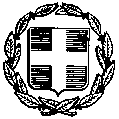 ΕΛΛΗΝΙΚΗ    ΔΗΜΟΚΡΑΤΙΑΥΠΟΥΡΓΕΙΟ ΠΑΙΔΕΙΑΣ, ΕΡΕΥΝΑΣ ΚΑΙ ΘΡΗΣΚΕΥΜΑΤΩΝ           ΠΕΡΙΦΕΡΕΙΑΚΗ Δ/ΝΣΗ Π.& Δ. ΕΚΠ/ΣΗΣ ΗΠΕΙΡΟΥ                     Δ/ΝΣΗ Β/ΘΜΙΑΣ ΕΚΠ/ΣΗΣ ΠΡΕΒΕΖΑΣ                          ΔΕΣΚΕΙΟ ΓΥΜΝΑΣΙΟ ΠΑΡΓΑΣΤαχ. Δ/νση :  Αθ. Δέσκα 1, 48060, ΠάργαΤηλ.               :  26840-31231Fax                :  26840-31231E-Mail          :  mail@gym-pargas.pre.sch.grΠάργα  , 28-01-2019       Αριθ. Πρωτ:  17ΠΡΟΣΓΡΑΦΕΙΑ  ΓΕΝΙΚΟΥ  ΤΟΥΡΙΣΜΟΥΚΟΙΝ.:  Δ/ΝΣΗ B/ΘΜΙΑΣ ΕΚΠ/ΣΗΣ ΠΡΕΒΕΖΑΣ